Year 1 Supply ListCore Classes:3-1 ½” 3-ring binder (Adv. Math, Science) 1 inch, 3- ring binder (Language & Literature)4 packages lined loose-leaf paper4 packages of (8) dividers 3- 1 subject spiral notebook (Language & Literature, Reading, Adv. Math)1- 3 subject spiral notebook (Individuals &Societies)4- 3 prong folder with pockets (Reading, Individuals &Societies, Math)Blue or Black pensMulti-Colored pens (Math)Dry Erase Markers (Math)Graph paperWhite-out Pencils with extra erasers (purchase to have enough for the school year)Mini hand-held pencil sharpener with lid1 pack of multi-colored highlighters1 pack of colored pencilsGlue sticks (purchase to have enough for the school year)ScissorsStudents will be required to DEAR (drop everything and read) in class weekly. Therefore, students must bring an appropriate book of their choice to school everyday. Teacher Supply Wish List (to be donated to 1st period classroom)2 boxes of tissuesPaper TowelsBaby WipesHand SanitizerDry Erase MarkersPencil Top ErasersPencilsScissorsGlue stickYear 1 Summer Reading Assignment on Back 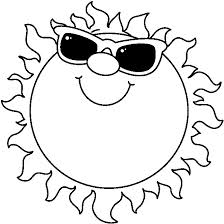 Summer Reading AssignmentAll rising year 1 students are required to select and read one novel from the Sunshine State Young Readers’ list.  A project related to the novel will be completed during the first week of the 2016-2017 school year.2016-17 Sunshine State Young Readers Award Finalists Years 1, 2 and 3All Fall Down by Ally CarterBot Wars by J.V. KadeThe Crossover by Kwame AlexanderEcho by Pam Munoz RyanFrenzy by Robert LettrickThe Honest Truth by Dan GemeinhartInsignia by S.J. KincaidThe Luck Uglies by Paul DurhamThe Neptune Project by Polly HolyokeNickel Bay by Dean PitchfordThe Sinister Sweetness of Splendid Academy by Nikki LoftinThe Summer I Saved the World in 65 Days by Michele Weber HurwitzThe Tapper Twins Go To War (With Each Other) by Geoff RodkeyTurn Left at the Cow by Lisa BullardThe Worst Class Trip Ever by Dave Barry